Muster-Gefährdungsbeurteilung Chemieunterricht an WaldorfschulenKlassenstufe: 		7. KlasseTitel des Versuchs: 	Holzabgas und Rotkohlsaft (2.7)Literatur:			Lehrbuch der phänomenologischen Chemie, Band 1, Seite 23 Gefahrenstufe                  	Versuchstyp   Lehrer             SchülerGefahrstoffe (Ausgangsstoffe, mögliche Zwischenprodukte, Endprodukte)Andere Stoffe:Beschreibung der DurchführungEin kleines Holzfeuer wird auf einer Schamotteplatte, die zur Sicherheit auf hitzefesten Steinen steht, entzündet und mit Hilfe eines großen Trichters und einer Wasserstrahl- oder Vakuumpumpe werden die Abgase durch eine Rotkohlsaftlösung in einer Gaswaschflasche gesaugt.Der Versuch ist im Abzug durchzuführenErgänzende HinweiseAchtung: der Holzrauch enthält – besonders während der Anheizzeit – giftige Substanzen (Kohlenmonoxid, Feinstaub, PAK [polycyclische aromatische Kohlenwasserstoffe]), er ist nicht unbedenklich einzuatmen. EntsorgungshinweiseLösungen über das Abwasser, feste Rückstände über den Hausmüll entsorgen.Mögliche Gefahren (auch durch Geräte)Sicherheitsmaßnahmen (gem. TRGS 500)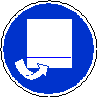 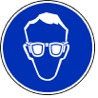 	Schutzbrille                                AbzugErsatzstoffprüfung (gem. TRGS 600)Keine; Arbeit mit alltäglichen RohstoffenSchule:Datum:				Lehrperson:					Unterschrift:Schulstempel:© Ulrich Wunderlin / Atelierschule Zürich / Erstelldatum: 14.05.2015______________________________________________________________________________NameSignalwortPiktogrammeH-SätzeEUH-SätzeP-SätzeAGW in mg m-3KeineBuchenholz oder FichtenholzRotkohlsaft (nach 2.3)GefahrenJaNeinSonstige Gefahren und HinweiseDurch EinatmenXDurch HautkontaktXBrandgefahrXExplosionsgefahrXDurch AugenkontaktX